Money Advice 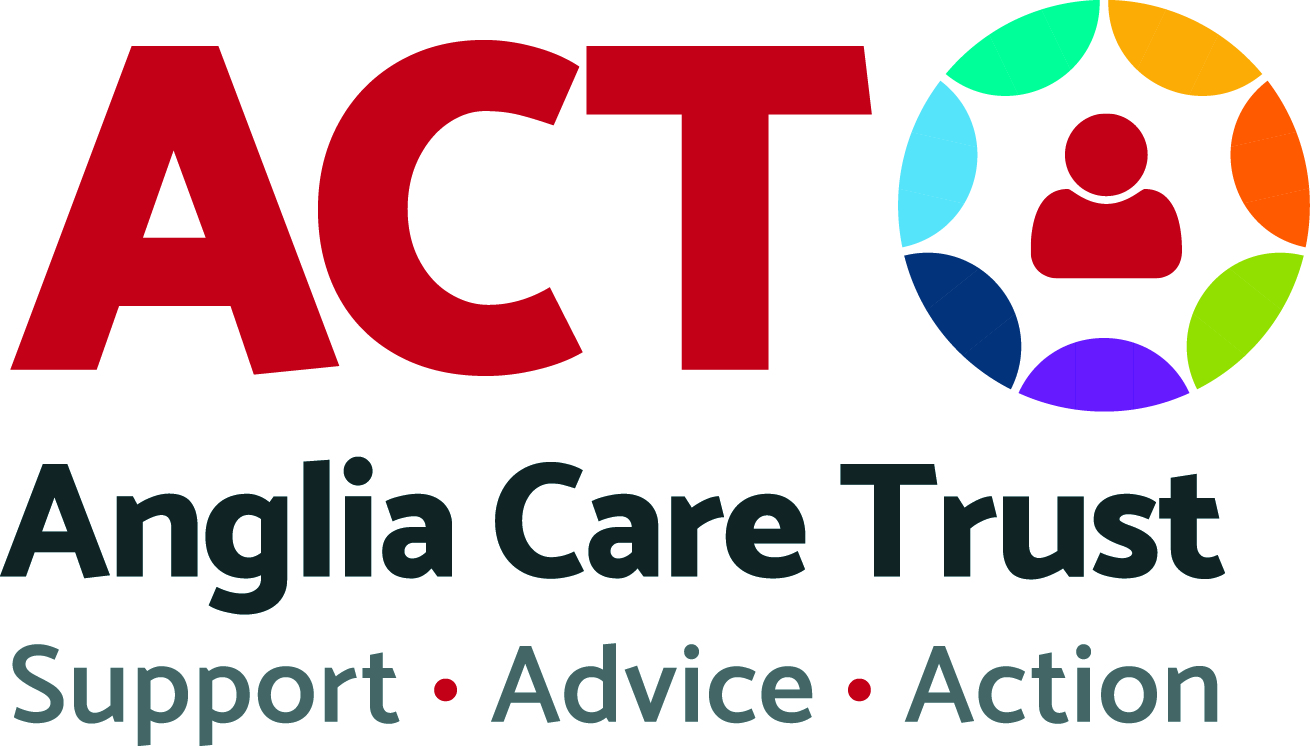 Referral Form & Financial Health CheckMoney Advice Referral Form & Financial Health CheckReferring Agency Details Referring Agency Details Referring Agency Details Referring AgencyName of ContactPositionTelephone NumberEmailService User Details Service User Details Service User Details Service User Details Service User Details TitleMarital StatusFirst Name(s)Last NameNational Insurance NumberDate of BirthAddress (including postcode)Home NumberWork NumberMobile NumberIs this safe to call?Yes No Household Details Household Details Household Details Household Details Household Details Household Details Partner namePartner nameDependents name(s) and date(s) of birthDependents name(s) and date(s) of birthDependents name(s) and date(s) of birthDependents name(s) and date(s) of birthDependents name(s) and date(s) of birthDependents name(s) and date(s) of birthNon-dependents name(s) and date(s) of birthNon-dependents name(s) and date(s) of birthNon-dependents name(s) and date(s) of birthNon-dependents name(s) and date(s) of birthDo you have recourse to public funds? (please tick )Do you have recourse to public funds? (please tick )Do you have recourse to public funds? (please tick )Do you have recourse to public funds? (please tick )Do you have recourse to public funds? (please tick )Do you have recourse to public funds? (please tick )YesNoDon’t KnowHousing Status (please tick )Housing Status (please tick )Housing Status (please tick )Housing Status (please tick )Housing Status (please tick )Housing Status (please tick )HomeownerShared/HMOHostelSofa SurfingRefugeStreet HomelessTemporary AccommodationRented – PrivateRented – Local AuthorityRented – Housing AssociationName of Housing Provider- Are you at risk of eviction? (If yes do you have…) Are you at risk of eviction? (If yes do you have…) Are you at risk of eviction? (If yes do you have…) Are you at risk of eviction? (If yes do you have…) Notice seeking possession (NSP)Possession orderWarrant for evictionHealth and Social Circumstances Health and Social Circumstances Health and Social Circumstances Health and Social Circumstances Health and Social Circumstances Health and Social Circumstances Alcohol MisuseOffending HistoryChild Protection IssuesPhysical DisabilityDomestic ViolenceRisk of self-harmLearning DisabilitySexual OffencesLong Term IllnessSubstance MisuseMental Health DifficultiesViolent BehaviourOther (please specify)Are you a victim of Domestic Abuse?Are you a victim of Domestic Abuse?Are you a victim of Domestic Abuse?This includes current or past victims of physical, sexual, emotional or financial abuse; and victims of female genital mutilation or honour based violence. YesNoAre the perpetrator details known? Please provide details (e.g. Name, Address, etc.) YesNoHas the abuse been reported to the police?  Yes No If yes, was this reported to the police before receiving support or during? Before During Are you a victim of Financial Abuse? (Has a partner, relative, friend or associate ever…)Are you a victim of Financial Abuse? (Has a partner, relative, friend or associate ever…)Are you a victim of Financial Abuse? (Has a partner, relative, friend or associate ever…)Stopped or controlled access to your wages, benefits or savings?Yes No Forced you to take out credit or incurred debt on their behalf?Yes No Forced you to commit fraud?Yes No Transferred financial liability into your name against your wishes?Yes No Refused to contribute to household costs or withheld child maintenance?Yes No Interfered with your employment or education?Yes No Do you have access to a bank account in your name?Yes No Do you have access to important household documents? i.e. tenancy agreements, bank statements, passportsYes No Do you open your own post?Yes No Income and employmentIncome and employmentIncome and employmentIncome and employmentIncome and employmentIncome and employmentIncome and employmentIncome and employmentEmployed: Full-TimeEmployed: Part-TimeEmployed: Part-TimeSelf-EmployedSelf-EmployedRetiredUnemployedUnemployedPensionPensionChild maintenanceTax CreditsTax CreditsPension CreditsPension CreditsPIP / DLA / AAESA / JSA / ISESA / JSA / ISChild BenefitChild BenefitCarerUniversal CreditUniversal CreditNo IncomeNo IncomeOther (please specify)Do you have sufficient income to live off?Do you have sufficient income to live off?Do you have sufficient income to live off?Yes Yes Yes  No  No Do you need help to apply for benefits?Do you need help to apply for benefits?Do you need help to apply for benefits?Yes Yes Yes  No  No Do you need help to maximize your income?Do you need help to maximize your income?Do you need help to maximize your income?Yes Yes Yes  No  No Debts Debts Debts Debts Fines (court)Amount:Amount:Housing arrearsAmount:Amount:Council tax arrearsAmount:Amount:Gas arrearsAmount:Amount:Electric arrearsAmount:Amount:Water arrearsAmount:Amount:Benefits overpaymentAmount:Amount:Other debtsAmount:Amount:Are you at risk of bailiff action?Are you at risk of bailiff action?Yes No Are you up to date with your utility bills?Are you up to date with your utility bills?Yes No Summary of difficulties and assistance required (including details of any guidance already provided)Summary of difficulties and assistance required (including details of any guidance already provided)Summary of difficulties and assistance required (including details of any guidance already provided)Confidentiality - to be completed by the Service User prior to referralI understand that the Referring Agency and Anglia Care Trust will exchange such information as necessary for the purpose of this referral.By signing below, I am giving my consent for you to collect and store my data as outlined in the General Privacy Notice available at https://angliacaretrust.org.uk/wp-content/uploads/2018/05/General-Privacy-Notice.pdfI am aware that I can withdraw or change my consent at any time by contacting the Business Support Team on the details below.Confidentiality - to be completed by the Service User prior to referralI understand that the Referring Agency and Anglia Care Trust will exchange such information as necessary for the purpose of this referral.By signing below, I am giving my consent for you to collect and store my data as outlined in the General Privacy Notice available at https://angliacaretrust.org.uk/wp-content/uploads/2018/05/General-Privacy-Notice.pdfI am aware that I can withdraw or change my consent at any time by contacting the Business Support Team on the details below.Signed - Service User:Date:Send completed forms to:Send completed forms to:Anglia Care Trust, 8 The Square, Martlesham Heath, Ipswich, Suffolk, IP5 3SLTel: 01473 622 888   Fax: 01473 618 660   Email: admin@angliacaretrust.org.ukAnglia Care Trust, 8 The Square, Martlesham Heath, Ipswich, Suffolk, IP5 3SLTel: 01473 622 888   Fax: 01473 618 660   Email: admin@angliacaretrust.org.ukEquality and Diversity Equality and Diversity Equality and Diversity Equality and Diversity Anglia Care Trust is committed to Equality and Diversity.  In order to ensure the effectiveness of this policy, all service users are requested to provide the following information.  This monitoring form is strictly confidential and this information is used to ensure that access to this service is open and available to all members of the community.Anglia Care Trust is committed to Equality and Diversity.  In order to ensure the effectiveness of this policy, all service users are requested to provide the following information.  This monitoring form is strictly confidential and this information is used to ensure that access to this service is open and available to all members of the community.Anglia Care Trust is committed to Equality and Diversity.  In order to ensure the effectiveness of this policy, all service users are requested to provide the following information.  This monitoring form is strictly confidential and this information is used to ensure that access to this service is open and available to all members of the community.Anglia Care Trust is committed to Equality and Diversity.  In order to ensure the effectiveness of this policy, all service users are requested to provide the following information.  This monitoring form is strictly confidential and this information is used to ensure that access to this service is open and available to all members of the community.1. Gender1. Gender1. Gender1. GenderMaleTransgenderFemalePrefer not to say2. Ethnic background2. Ethnic background2. Ethnic background2. Ethnic backgroundWhite White White White English/Scottish/Welsh/ Northern Ireland/UKGypsy or Irish TravelerIrishAny other white backgroundMixed ethnic backgroundMixed ethnic backgroundMixed ethnic backgroundMixed ethnic backgroundMixed ethnic backgroundAsian/Asian BritishAsian/Asian BritishAsian/Asian BritishAsian/Asian BritishIndianBangladeshiPakistaniChineseAny other Asian backgroundBlack/Black BritishBlack/Black BritishBlack/Black BritishBlack/Black BritishAfricanCaribbean Any other black backgroundOther ethnic groupOther ethnic groupOther ethnic groupOther ethnic groupArabOther ethnic groupPrefer not to say3. Disability3. Disability3. Disability3. DisabilityDisabledPrefer not to sayNot disabled4. Age4. Age4. Age4. Age0-24 years65+ years25-64 yearsPrefer not to say5. Sexual orientation5. Sexual orientation5. Sexual orientation5. Sexual orientationHeterosexualGay/LesbianBisexualPrefer not to say6. Religion or belief6. Religion or belief6. Religion or belief6. Religion or beliefChristianMuslimBuddhistSikhHinduOther religionJewishPrefer not to sayNo religion7. How did you find out about our service7. How did you find out about our service7. How did you find out about our service7. How did you find out about our serviceLocal NewspaperRadioACT WebsiteWord of mouthOther (please specify below)Prefer not to say 